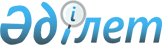 Об утверждении формы и Правил ведения журнала учета движения нефтепродуктов на автозаправочных станциях и базах нефтепродуктовПриказ Министра финансов Республики Казахстан от 27 февраля 2015 года № 136. Зарегистрирован в Министерстве юстиции Республики Казахстан 31 марта 2015 года № 10592.
      Сноска. Заголовок приказа в редакции приказа Министра финансов РК от 28.06.2016 № 344 (вводится в действие по истечении десяти календарных дней после дня его первого официального опубликования).
      В соответствии с подпунктом 12) статьи 8 Закона Республики Казахстан "О государственном регулировании производства и оборота отдельных видов нефтепродуктов" ПРИКАЗЫВАЮ:
      Сноска. Преамбула - в редакции приказа Заместителя Премьер-Министра - Министра финансов РК от 27.09.2023 № 1023 (вводится в действие по истечении десяти календарных дней после дня его первого официального опубликования).


      1. Утвердить:
      1) Правила ведения журнала учета движения нефтепродуктов на автозаправочных станциях и базах нефтепродуктов согласно приложению 1 к приказу;
      2) форму журнала учета движения нефтепродуктов на автозаправочных станциях согласно приложению 2 к приказу;
      3) форму журнала учета движения нефтепродуктов на базах нефтепродуктов согласно приложению 3 к приказу.
      Сноска. Пункт 1 в редакции приказа Министра финансов РК от 28.06.2016 № 344 (вводится в действие по истечении десяти календарных дней после дня его первого официального опубликования).


       2. Комитету государственных доходов Министерства финансов Республики Казахстан (Ергожин Д.Е.) в установленном законодательством порядке обеспечить:
      1) государственную регистрацию настоящего приказа в Министерстве юстиции Республики Казахстан;
      2) в течение десяти календарных дней после государственной регистрации настоящего приказа его направление на официальное опубликование в периодических печатных изданиях и в информационно-правовой системе "Әділет";
      3) размещение настоящего приказа на интернет-ресурсе Министерства финансов Республики Казахстан.
      3. Настоящий приказ вводится в действие по истечении десяти календарных дней со дня его первого официального опубликования. Правила ведения журнала учета движения нефтепродуктов на
автозаправочных станциях и базах нефтепродуктов
      Сноска. Правила в редакции приказа Министра финансов РК от 28.06.2016 № 344 (вводится в действие по истечении десяти календарных дней после дня его первого официального опубликования).  Глава 1. Общие положения
      1. Настоящие Правила ведения журналов учета движения нефтепродуктов на автозаправочных станциях и базах нефтепродуктов (далее – Правила) разработаны в соответствии с подпунктом 12) статьи 8 Закона Республики Казахстан "О государственном регулировании производства и оборота отдельных видов нефтепродуктов".
      Сноска. Пункт 1 - в редакции приказа Заместителя Премьер-Министра - Министра финансов РК от 27.09.2023 № 1023 (вводится в действие по истечении десяти календарных дней после дня его первого официального опубликования).


      2. Настоящие Правила определяют порядок ведения журналов учета движения нефтепродуктов на автозаправочных станциях и базах нефтепродуктов, которые оформляются розничными реализаторами нефтепродуктов, оптовыми поставщиками нефтепродуктов, импортерами, производителями нефтепродуктов (далее – субъекты рынка нефтепродуктов), и отражают сведения о движении нефтепродуктов на автозаправочных станциях и базах нефтепродуктов. Глава 2. Порядок ведения журналов учета движения нефтепродуктов
на автозаправочных станциях и базах нефтепродуктов
Параграф 1. Ведение журналов учета движения нефтепродуктов на автозаправочных станциях и базах нефтепродуктов
      Сноска. Заголовок параграфа 1 - в редакции приказа Заместителя Премьер-Министра - Министра финансов РК от 27.09.2023 № 1023 (вводится в действие по истечении десяти календарных дней после дня его первого официального опубликования).
      3. Субъекты рынка нефтепродуктов заполняют журналы учета движения нефтепродуктов на автозаправочных станциях и на базах нефтепродуктов по формам, утвержденным настоящим Приказом.
      4. Журналы учета движения нефтепродуктов на автозаправочных станциях и базах нефтепродуктов заверяются подписью субъекта рынка нефтепродуктов.
      Сноска. Пункт 4 в редакции приказа Первого заместителя Премьер-Министра РК – Министра финансов РК от 02.10.2019 № 1078 (вводится в действие по истечении десяти календарных дней после дня его первого официального опубликования).

 Параграф 2. Оформление и заполнение журнала учета движения нефтепродуктов на автозаправочных станциях
      Сноска. Заголовок параграфа 2 - в редакции приказа Заместителя Премьер-Министра - Министра финансов РК от 27.09.2023 № 1023 (вводится в действие по истечении десяти календарных дней после дня его первого официального опубликования).
      5. В графе 1 указываются число, месяц, в которые совершены приобретения (перемещения) или реализация нефтепродуктов.
      6. В графе 2 указывается персональный идентификационный номер–код нефтепродукта.
      7. В графе 3 указывается остаток (количество) нефтепродуктов, имеющийся (имеющееся) у субъектов рынка нефтепродуктов, на начало рабочего дня (в тоннах, килограммах). При круглосуточном режиме работы – на начало смены.
      Данный показатель переходит из остатков на конец предыдущего рабочего дня или смены.
      Субъекты рынка нефтепродуктов, впервые начавшие деятельность по розничной реализации нефтепродуктов с автозаправочных станций, при заполнении данной графы указывают нулевой остаток нефтепродуктов (на день начала деятельности).
      8. В графе 4 указывается количество приобретенных (перемещенных с баз нефтепродуктов или резервуаров) нефтепродуктов (в тоннах, килограммах).
      9. В графе 5 указывается количество реализованных через топливно-раздаточные колонки нефтепродуктов (в тоннах, килограммах).
      10. В графе 6 указывается остаток (количество) нефтепродуктов, имеющийся (имеющееся) у субъектов рынка нефтепродуктов, на конец рабочего дня (в тоннах, килограммах). При круглосуточном режиме работы – на конец смены.
      11. В графе 7 указывается наименование поставщика нефтепродуктов.
      12. В графе 8 указывается индивидуальный идентификационный номер (далее – ИИН) или бизнес-идентификационный номер (далее – БИН) поставщика нефтепродуктов.
      13. В графе 9 указывается номер сопроводительной накладной на товары.
      Сноска. Пункт 13 - в редакции приказа Заместителя Премьер-Министра - Министра финансов РК от 27.09.2023 № 1023 (вводится в действие по истечении десяти календарных дней после дня его первого официального опубликования).


      14. В графе 10 указывается дата (число, месяц и год) сопроводительной накладной на товары.
      Сноска. Пункт 14 - в редакции приказа Заместителя Премьер-Министра - Министра финансов РК от 27.09.2023 № 1023 (вводится в действие по истечении десяти календарных дней после дня его первого официального опубликования).


      15. В графе 11 указывается количество приобретенных (перемещенных с баз нефтепродуктов или резервуаров) нефтепродуктов (в тоннах, килограммах) согласно сопроводительной накладной.
      16. В графе 12 указывается фамилия, имя, отчество (при его наличии), подпись лица, ответственного за ведение указанного журнала.
      Сноска. Пункт 16 - в редакции приказа Заместителя Премьер-Министра - Министра финансов РК от 27.09.2023 № 1023 (вводится в действие по истечении десяти календарных дней после дня его первого официального опубликования).


      17. Субъекты рынка нефтепродуктов, осуществляющие розничную реализацию нефтепродуктов с автозаправочных станций стационарного, контейнерного и передвижного типа, при проведении операции по розничной реализации нефтепродуктов одновременно с заполнением журнала учета движения нефтепродуктов на автозаправочных станциях заполняют приложение к журналу учета движения нефтепродуктов на автозаправочных станциях, утвержденных настоящим Приказом, согласно показаниям счетчиков топливно-раздаточных колонок на автозаправочных станциях стационарного и контейнерного типа. Параграф 3. 3аполнение приложения к журналу учета движения
нефтепродуктов по показаниям счетчиков топливно-раздаточных
колонок на автозаправочных станциях стационарного и
контейнерного типа
      18. В графе 1 указывается число, месяц, в которые совершены приобретения (перемещения) или реализация нефтепродуктов через топливно-раздаточные колонки.
      19. В графе 2 указываются виды нефтепродуктов.
      20. В графах 3 и 4 указываются показания счетчиков топливно-раздаточных колонок на начало рабочего дня. При круглосуточном режиме работы – на начало смены.
      Данные показатели указываются в зависимости от наличия у субъектов рынка нефтепродуктов количества топливно-раздаточных колонок, в случае необходимости количество данных граф увеличивается (уменьшается).
      21. В графах 5 и 6 указываются показания счетчиков топливно-раздаточных колонок на конец рабочего дня. При круглосуточном режиме работы – на конец смены.
      Данные показатели указываются в зависимости от наличия у субъектов рынка нефтепродуктов количества топливно-раздаточных колонок, в случае необходимости количество данных граф увеличивается (уменьшается).
      22. В графах 7 и 8 указывается количество нефтепродуктов, реализованных через счетчики топливно-раздаточных колонок за рабочий день (смену).
      23. В графе 9 указывается фамилия, имя, отчество (при его наличии), подпись лица, ответственного за ведение указанного журнала.
      Сноска. Пункт 23 - в редакции приказа Заместителя Премьер-Министра - Министра финансов РК от 27.09.2023 № 1023 (вводится в действие по истечении десяти календарных дней после дня его первого официального опубликования).

 Параграф 4. Оформление и заполнение журнала учета движения нефтепродуктов на базах нефтепродуктов
      Сноска. Заголовок параграфа 4 - в редакции приказа Заместителя Премьер-Министра - Министра финансов РК от 27.09.2023 № 1023 (вводится в действие по истечении десяти календарных дней после дня его первого официального опубликования).
      24. В графе 1 указывается число, месяц, в которые совершены приобретения (перемещения) или реализация нефтепродуктов.
      25. В графе 2 указывается вид нефтепродукта.
      26. В графе 3 указывается персональный идентификационный номер – код нефтепродукта.
      27. В графе 4 указывается остаток (количество) нефтепродуктов, имеющийся (имеющееся) у субъектов рынка нефтепродуктов, на начало рабочего дня (в тоннах). При круглосуточном режиме работы – на начало смены.
      Данный показатель переходит из остатков на конец предыдущего рабочего дня или смены.
      Субъекты рынка нефтепродуктов, впервые начавшие деятельность, при заполнении данной графы указывают нулевой остаток нефтепродуктов (на день начала деятельности).
      28. В графе 5 указывается количество приобретенных нефтепродуктов (в тоннах).
      29. В графе 6 указывается количество реализованных нефтепродуктов (в тоннах).
      30. В графе 7 указывается остаток (количество) нефтепродуктов, имеющийся (имеющееся) у субъектов рынка нефтепродуктов на конец рабочего дня (в тоннах). При круглосуточном режиме работы – на конец смены.
      31. В графе 8 указывается наименование поставщика нефтепродуктов.
      32. В графе 9 указывается ИИН или БИН поставщика нефтепродуктов.
      33. В графе 10 указывается номер сопроводительной накладной на товары.
      Сноска. Пункт 33 - в редакции приказа Заместителя Премьер-Министра - Министра финансов РК от 27.09.2023 № 1023 (вводится в действие по истечении десяти календарных дней после дня его первого официального опубликования).


      34. В графе 11 указывается наименование получателя нефтепродуктов.
      35. В графе 12 указывается ИИН или БИН получателя нефтепродуктов.
      36. В графе 13 указывается номер сопроводительной накладной на товары.
      Сноска. Пункт 36 - в редакции приказа Заместителя Премьер-Министра - Министра финансов РК от 27.09.2023 № 1023 (вводится в действие по истечении десяти календарных дней после дня его первого официального опубликования).


      37. В графе 14 указывается фамилия, имя, отчество (при его наличии), подпись лица, ответственного за ведение указанного журнала.
      Сноска. Пункт 37 - в редакции приказа Заместителя Премьер-Министра - Министра финансов РК от 27.09.2023 № 1023 (вводится в действие по истечении десяти календарных дней после дня его первого официального опубликования).

 
      Журнал учета движения нефтепродуктов на автозаправочных станциях, за 
_____________ год
      Сноска. Приложение 2 - в редакции приказа Заместителя Премьер-Министра - Министра финансов РК от 27.09.2023 № 1023 (вводится в действие по истечении десяти календарных дней после дня его первого официального опубликования).
      _______________________________________________________________
                                      (наименование, местонахождение) *______________________________________________________________




      продолжение таблицы
      Примечание: * Субъекты рынка нефтепродуктов, осуществляющие розничную реализацию нефтепродуктов с автозаправочных станций передвижного типа, указывают наименование собственника (арендатора), государственный регистрационный номерной знак автотранспортного средства и номер лицензии на право заниматься деятельностью по перевозке опасных грузов. Показания счетчиков топливно-раздаточных колонок заполняются согласно Приложению к журналу учета движения нефтепродуктов на автозаправочных станциях.
      ____________________________________________________________________________
      ____________________________________________________________________________
                                         (наименование, местонахождение)
      Примечание: * количество нефтепродуктов, реализованных через счетчики топливно-раздаточных колонок = показания счетчиков топливно-раздаточных колонок на конец рабочего дня (смены) – показания счетчиков топливно-раздаточных колонок на начало рабочего дня (смены). 
      Журнал учета движения нефтепродуктов на базах нефтепродуктов, 
за _____________ год
      Сноска. Приказ дополнен приложением 3 в соответствии с приказом Министра финансов РК от 28.06.2016 № 344 (вводится в действие по истечении десяти календарных дней после дня его первого официального опубликования); в редакции приказа Заместителя Премьер-Министра - Министра финансов РК от 27.09.2023 № 1023 (вводится в действие по истечении десяти календарных дней после дня его первого официального опубликования).
      __________________________________________________________________

                                         (наименование, местонахождение) _____________________________________________________________________

      


      продолжение таблицы 
					© 2012. РГП на ПХВ «Институт законодательства и правовой информации Республики Казахстан» Министерства юстиции Республики Казахстан
				
Министр
Б. СултановПриложение 1
приказу Министра финансов
Республики Казахстан
от 27 февраля 2015 года № 136Приложение 2
к приказу Министра финансов
Республики Казахстан
от 27 февраля 2015 года № 136Форма
дата
пин-код нефтепродукта
движение нефтепродуктов (в тоннах)
движение нефтепродуктов (в тоннах)
движение нефтепродуктов (в тоннах)
движение нефтепродуктов (в тоннах)
дата
пин-код нефтепродукта
остаток (количество) нефтепродуктов на начало рабочего дня (смены)
приобретено (перемещено с баз нефтепродуктов или резервуаров) нефтепродуктов
реализовано нефтепродуктов через топливно-раздаточные колонки
остаток (количество) нефтепродуктов на конец рабочего дня (смены)
1
2
3
4
5
6
сведения о поставщике нефтепродуктов
сведения о поставщике нефтепродуктов
сведения о поставщике нефтепродуктов
сведения о поставщике нефтепродуктов
сведения о поставщике нефтепродуктов
Фамилия, имя, отчество (при его наличии), подпись лица, ответственного за ведение журнала
наименование поставщика нефтепродуктов
индивидуальный идентификационный номер/бизнес-идентификационный номер поставщика
номер сопроводительной накладной
дата сопроводительной накладной
количество (в тоннах) по сопроводительной накладной
Фамилия, имя, отчество (при его наличии), подпись лица, ответственного за ведение журнала
7
8
9
10
11
12Приложение
к журналу учета движения
нефтепродуктов на 
автозаправочных
станциях 
показания счетчиков топливно-раздаточных колонок
показания счетчиков топливно-раздаточных колонок
показания счетчиков топливно-раздаточных колонок
показания счетчиков топливно-раздаточных колонок
показания счетчиков топливно-раздаточных колонок
показания счетчиков топливно-раздаточных колонок
показания счетчиков топливно-раздаточных колонок
показания счетчиков топливно-раздаточных колонок
Фамилия, имя, отчество (при его наличии), подпись ответственного физического или юридического лица
Дата
Виды нефтепродуктов
Показания счетчиков топливно-раздаточных колонок на начало рабочего дня (смены)
Показания счетчиков топливно-раздаточных колонок на начало рабочего дня (смены)
Показания счетчиков топливно-раздаточных колонок на конец рабочего дня (смены)
Показания счетчиков топливно-раздаточных колонок на конец рабочего дня (смены)
Количество нефтепродуктов, реализованных через топливно-раздаточных колонок за рабочий день (смену), в литрах*
Количество нефтепродуктов, реализованных через топливно-раздаточных колонок за рабочий день (смену), в литрах*
Фамилия, имя, отчество (при его наличии), подпись ответственного физического или юридического лица
Дата
Виды нефтепродуктов
топливно-раздаточных колонок № 1
топливно-раздаточных колонок № 2
топливно-раздаточных колонок № 1
топливно-раздаточных колонок № 2
топливно-раздаточных колонок № 1
топливно-раздаточных колонок № 2
Фамилия, имя, отчество (при его наличии), подпись ответственного физического или юридического лица
1
2
3
4
5
6
7
8
9Приложение 3
к приказу Министра финансов
Республики Казахстан
от 27 февраля 2015 года № 136 форма
дата
вид нефтепродукта
пин-код нефтепродукта
движение нефтепродуктов (в тоннах)
движение нефтепродуктов (в тоннах)
движение нефтепродуктов (в тоннах)
движение нефтепродуктов (в тоннах)
дата
вид нефтепродукта
пин-код нефтепродукта
остаток (количество) нефтепродуктов на начало рабочего дня (смены)
приобретено (перемещено с баз нефтепродуктов или резервуаров)
реализовано (перемещено с баз нефтепродуктов или резервуаров)
остаток (количество) нефтепродуктов на конец рабочего дня (смены)
1
2
3
4
5
6
7
сведения о поставщике нефтепродуктов
сведения о поставщике нефтепродуктов
сведения о поставщике нефтепродуктов
сведения о получателе нефтепродуктов
сведения о получателе нефтепродуктов
сведения о получателе нефтепродуктов
Фамилия, имя, отчества (при его наличии), подпись лица, ответственного за ведение журнала
наименование поставщика нефтепродуктов
индивидуальный идентификационный номер/бизнес-идентификационный номер поставщика
номер сопроводительной накладной
наименование получателя нефтепродуктов
индивидуальный идентификационный номер/бизнес-идентификационный номер получателя
номер сопроводительной накладной
8
9
10
11
12
13
14